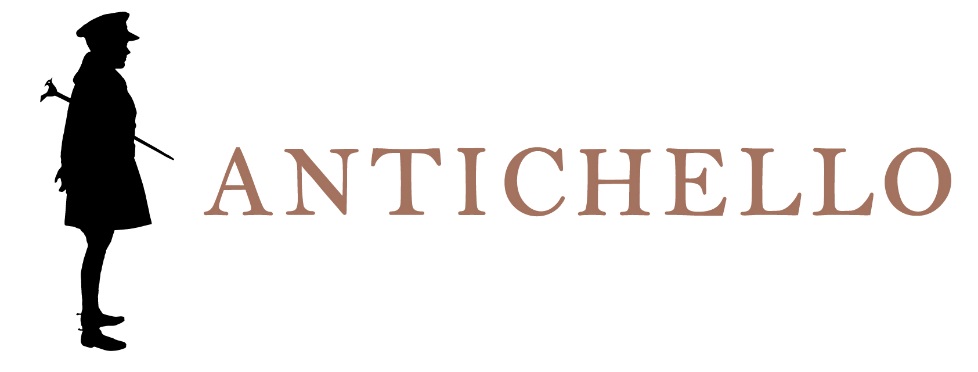 MERLOTTREVENEZIEINDICAZIONE GEOGRAFICA TIPICAZona di produzioneTrevenezie. Varietà delle uveMerlot.VinificazioneDirasparatura e pigiatura soffice delle uve.Fermentazione a temperatura controllata.AffinamentoIn contenitori d’acciaio e ca. 3 mesi in bottiglia.Dati analiticiAlcool: 12 % Vol.Acidità totale: ca. 5,50 g/lDescrizione organoletticaColore rosso rubino intenso. Vino ampio e succoso con sentori di viola e more.Servizio18°C.AccostamentiVino che si abbina perfettamente a carni rosse e formaggi stagionati.Longevità2 - 3 anni.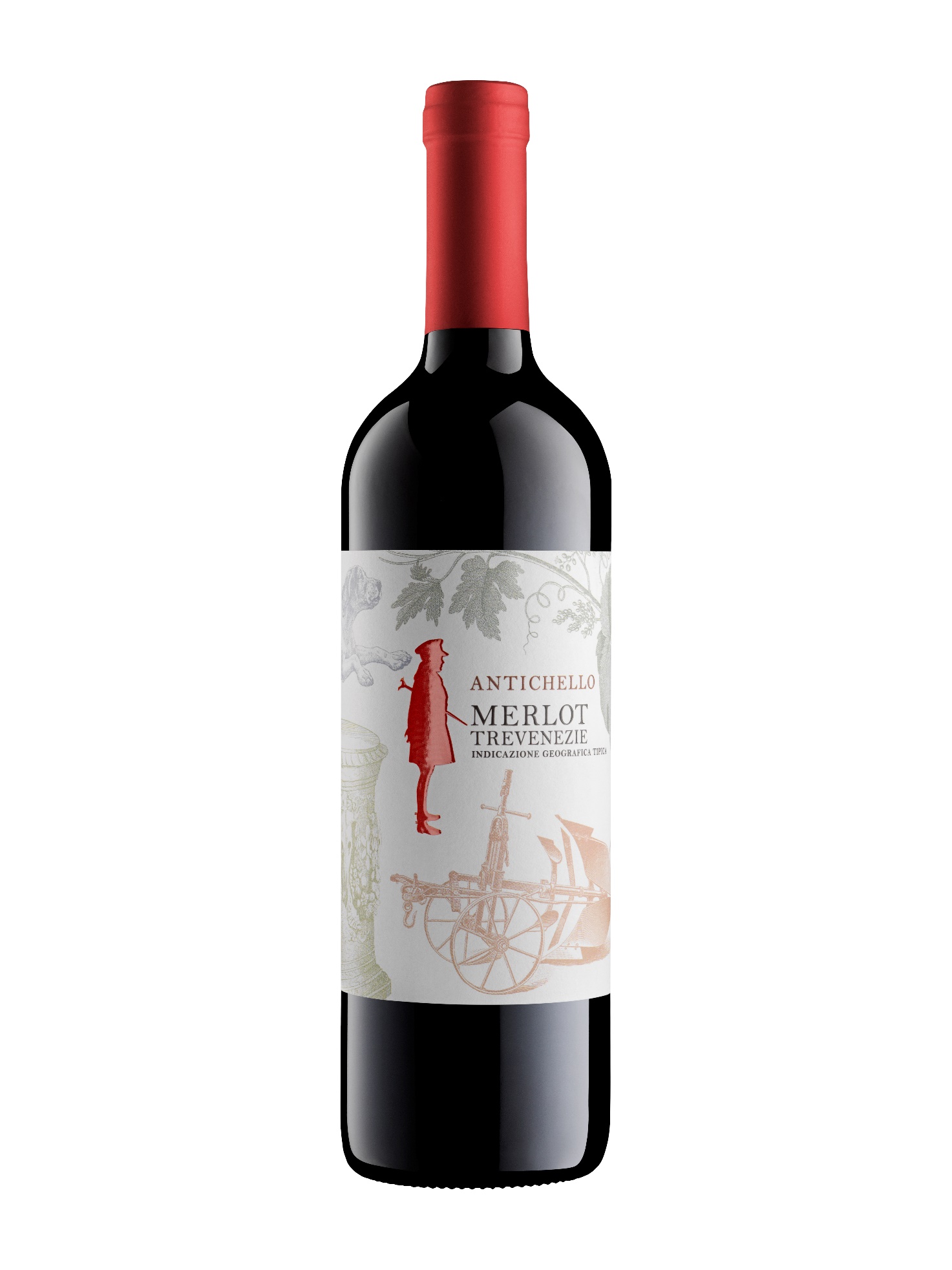 